Додаток 4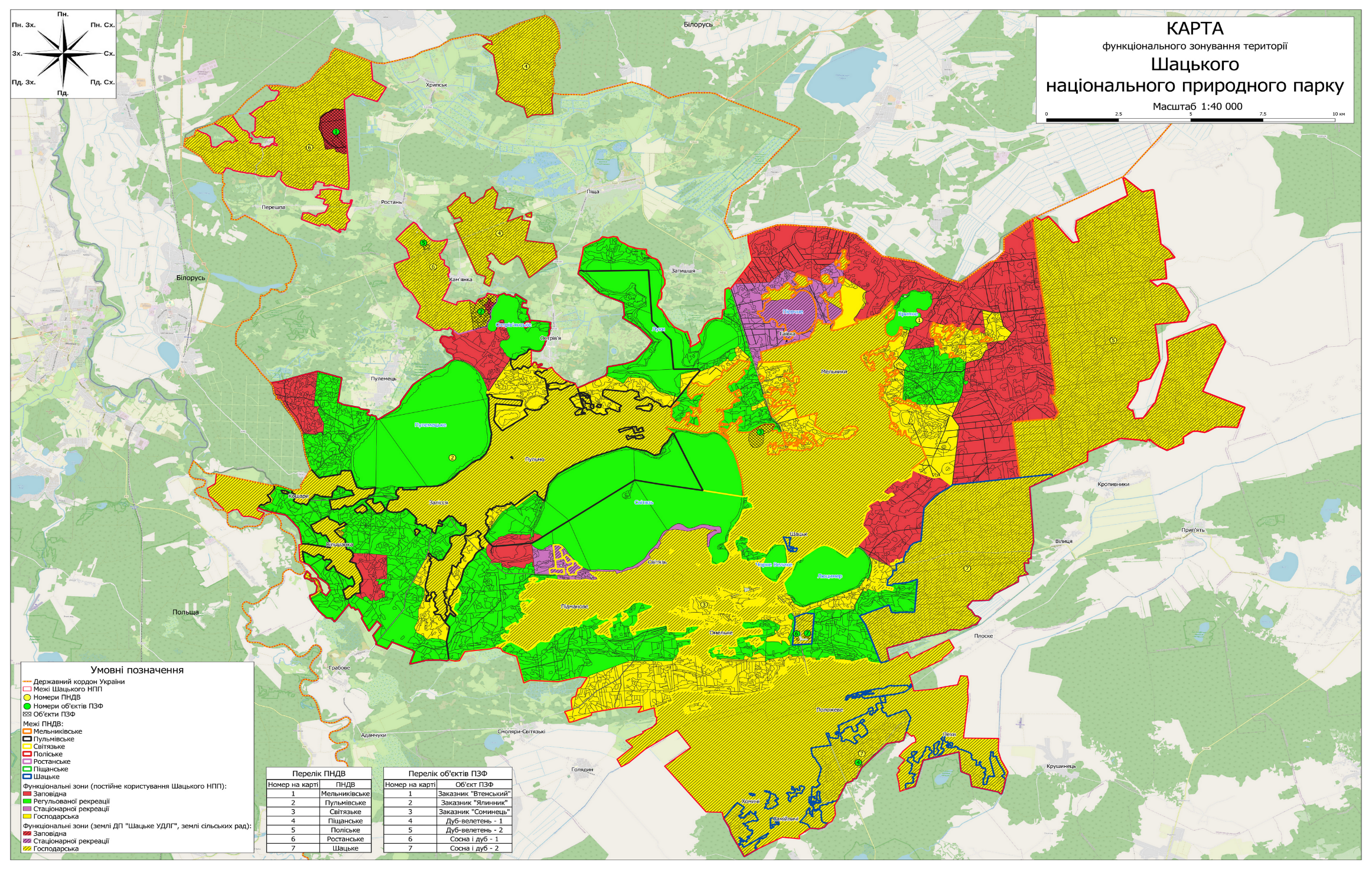 